Rabbits Home Learning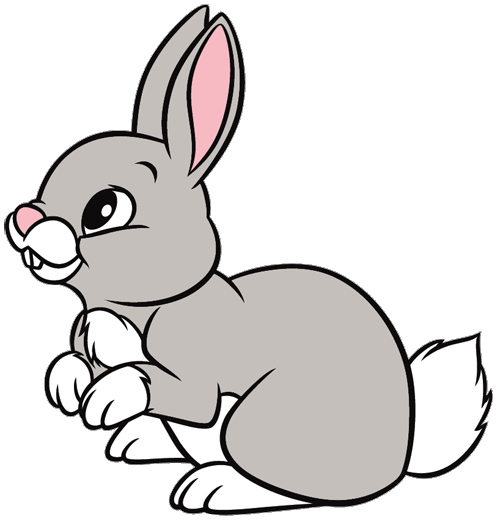 Tuesday 12th JanuaryThis work for today is to go alongside our online meeting this morning. Some of it I will have explained but this is for everyone to access in case you weren’t able to make the ‘teams’ meeting.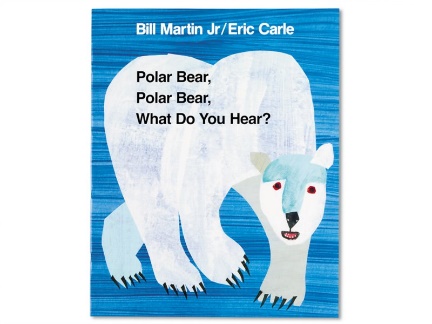 RWIPlease practice forming the letters in this sound correctly.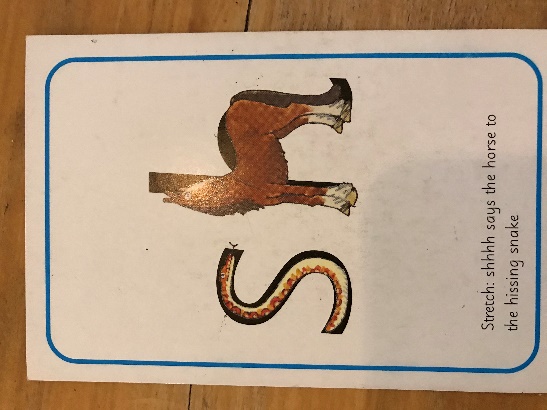 Fred needs help! Fred talk and then say the word!shop          shed          fish          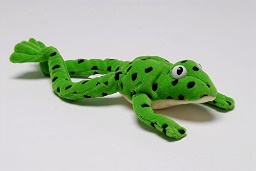 Make a polar bear mask…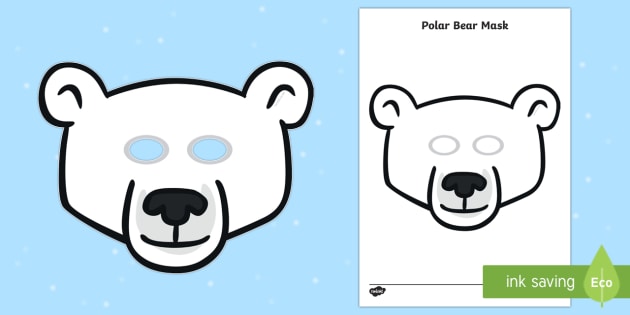 Make your own mask or print off the one attached.Pretend to be the polar bear in the story…. How many animals can you remember and what noise were they making?Try saying “I can hear a ………, ……….. in my ear!”MathsJoin in with the number song.https://www.youtube.com/watch?v=D0Ajq682yrAThank you for the amazing photos you have sent so far.Please send me photos and updates to my email. Keep in touch. rgolden@charing.kent.sch.uk